Kostnadsanalys av grundskola, äldreomsorg mmUnderskottet i landskapets budget för 2020 är 80 miljoner och för kommunerna ytterligare 10 miljoner. Orsakerna till kommunernas underskott är många, men ofta säger man att det beror på den åldrande befolkningen. Vi vet att de äldre blir fler och att kostnaden ökar för åldringsvården. Men är det så att de ökade kostnaderna för de äldre är grundorsaken till kommunernas dåliga ekonomi?Vi har även ökade kostnader i grundskola och barnomsorg. ÅSUB har undersökt kostnader för grundskolan och barnomsorgen och även äldreomsorgen, men inte jämfört kostnadsutvecklingen för de olika sektorerna. För att få ett bättre beslutsunderlag både på landskapsnivå och i kommunerna är det av största vikt att vi har ett sådant underlag.Med anledning av det ovanstående föreslår jagatt lagtinget uppmanar landskapsregeringen att skyndsamt låta göra en historisk jämförelse av utvecklingen av bruttokostnader och nettokostnader för barnomsorgen, grundskolan, gymnasiet, Ålands Högskola och äldreomsorgen för 15-20 år.   Stephan Toivonen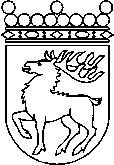 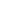 Ålands lagtingÅTGÄRDSMOTION nr 1/2020-2021ÅTGÄRDSMOTION nr 1/2020-2021Lagtingsledamot DatumStephan Toivonen2020-11-27Till Ålands lagtingTill Ålands lagtingTill Ålands lagtingTill Ålands lagtingTill Ålands lagtingMariehamn den 27 november 2020